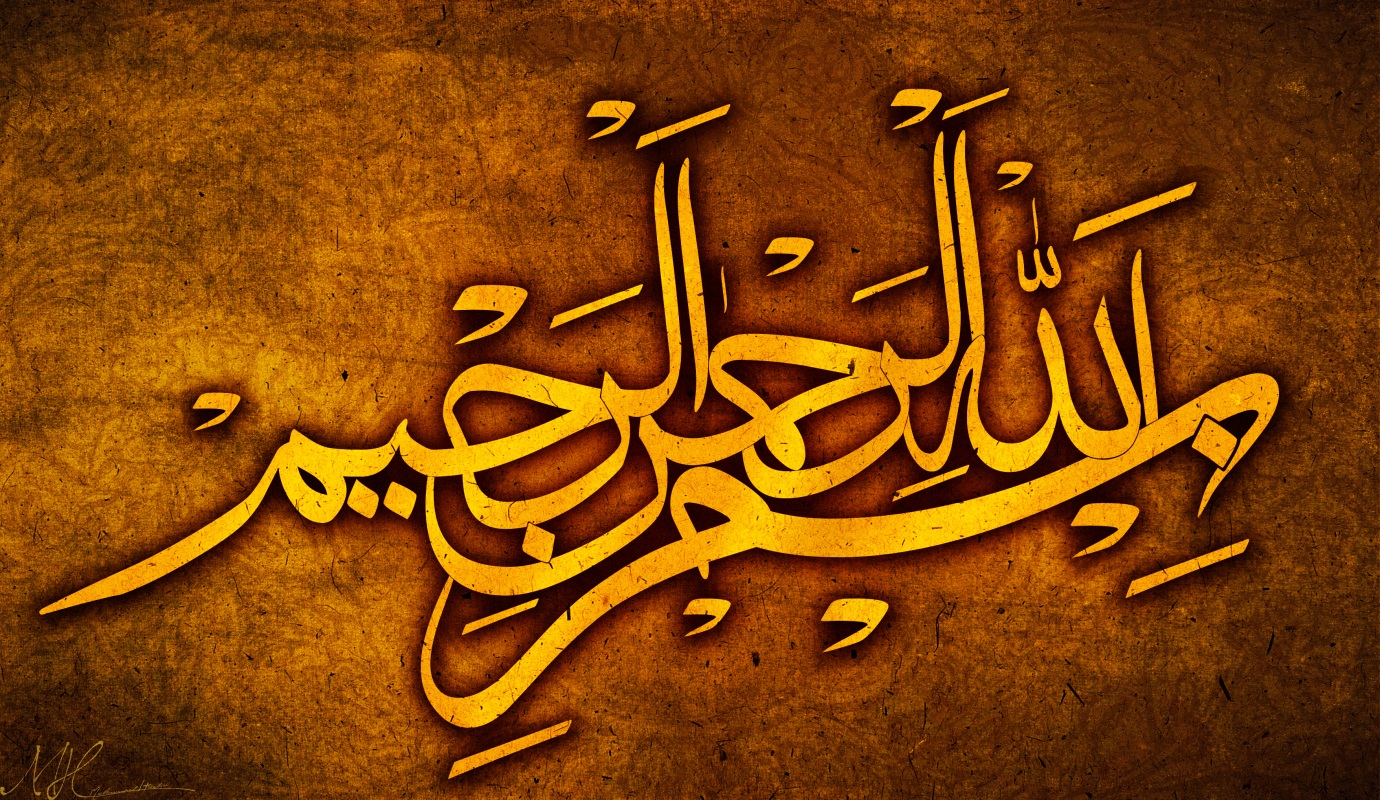 1O IMPRESSIONS OF THE NAME OFALLAH  AND THE NAME OF MUHAMMAD (صلی اللہ علیہ وسلم) ON 3 WILLIAMS PEARS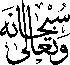 Vol. 3The Exclusive Islamic Miracle Photographs of Dr Umar Elahi AzamThursday 10th September 2015Manchester, UKIntroduction The Name of Allah   and the name of Muhammad (صلی اللہ علیہ وسلم) in Arabic were found in the following way (A = Allah SWT; M = Muhammad SAW):Pear No 1M, A, A  The name of Muhammad SAW and Allah SWT side-by-side.  The first time I have observed both Names so close together on a single fruit!I turned the pear upside down and saw  Allah’s Name again formed out of the first marking but the other way round! So there were ywo impressions of Allah’s Name on the same image!  This is the first time such an incident has happened out of all the many fruits I have previously photographed!Pear No 2A, M A Allah’s Name in wide, chunky marking.  The name of Muhammad SAW in a clear, elongated form.The very small impression of the Name of Allah SWT.Pear No 3A, M, M, AThe Name of Allah SWT as a large, clear marking.The Name of Muhammad SAW – 2 different markings.The Name of Allah SWT as a very small marking.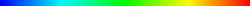 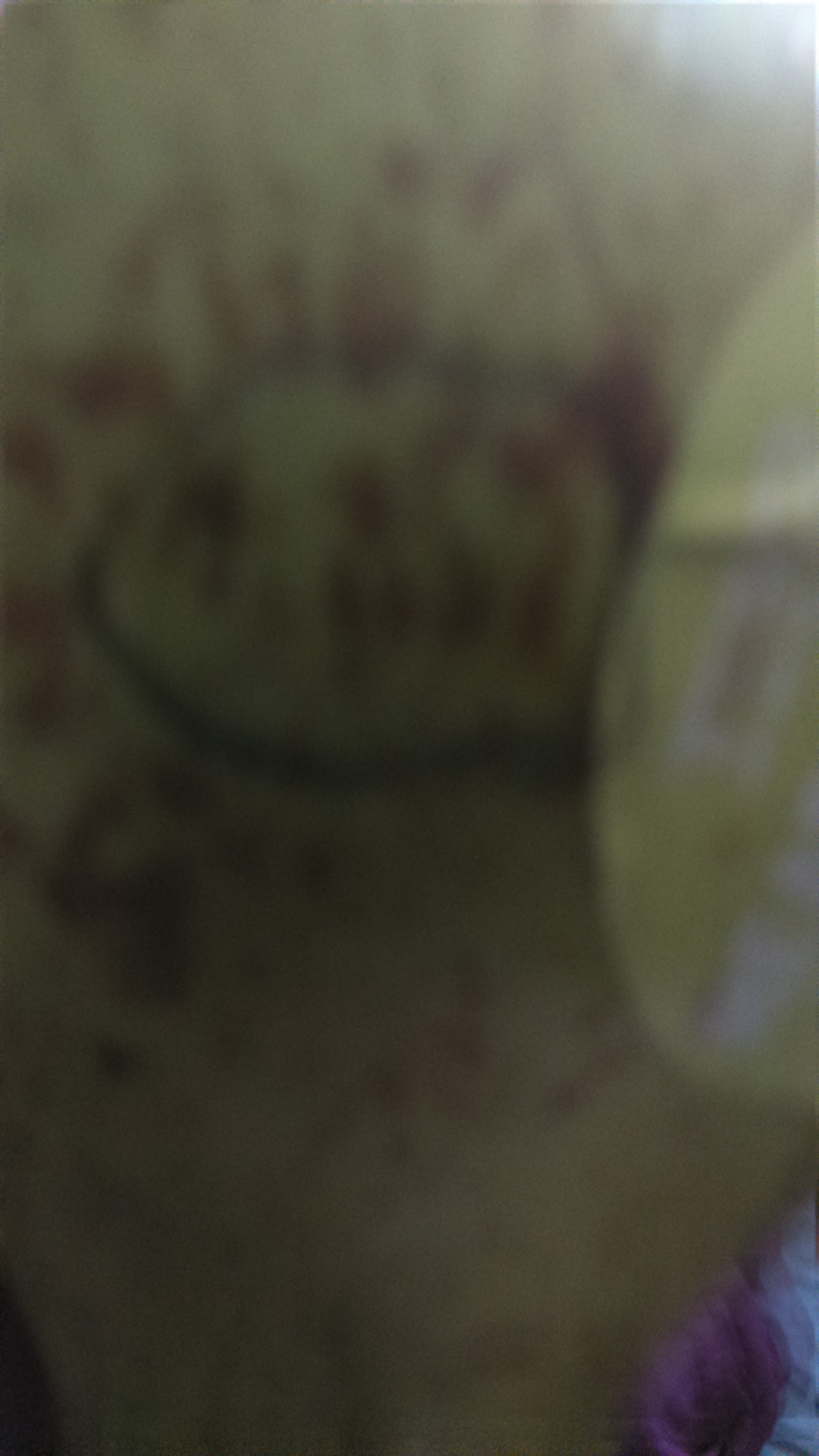 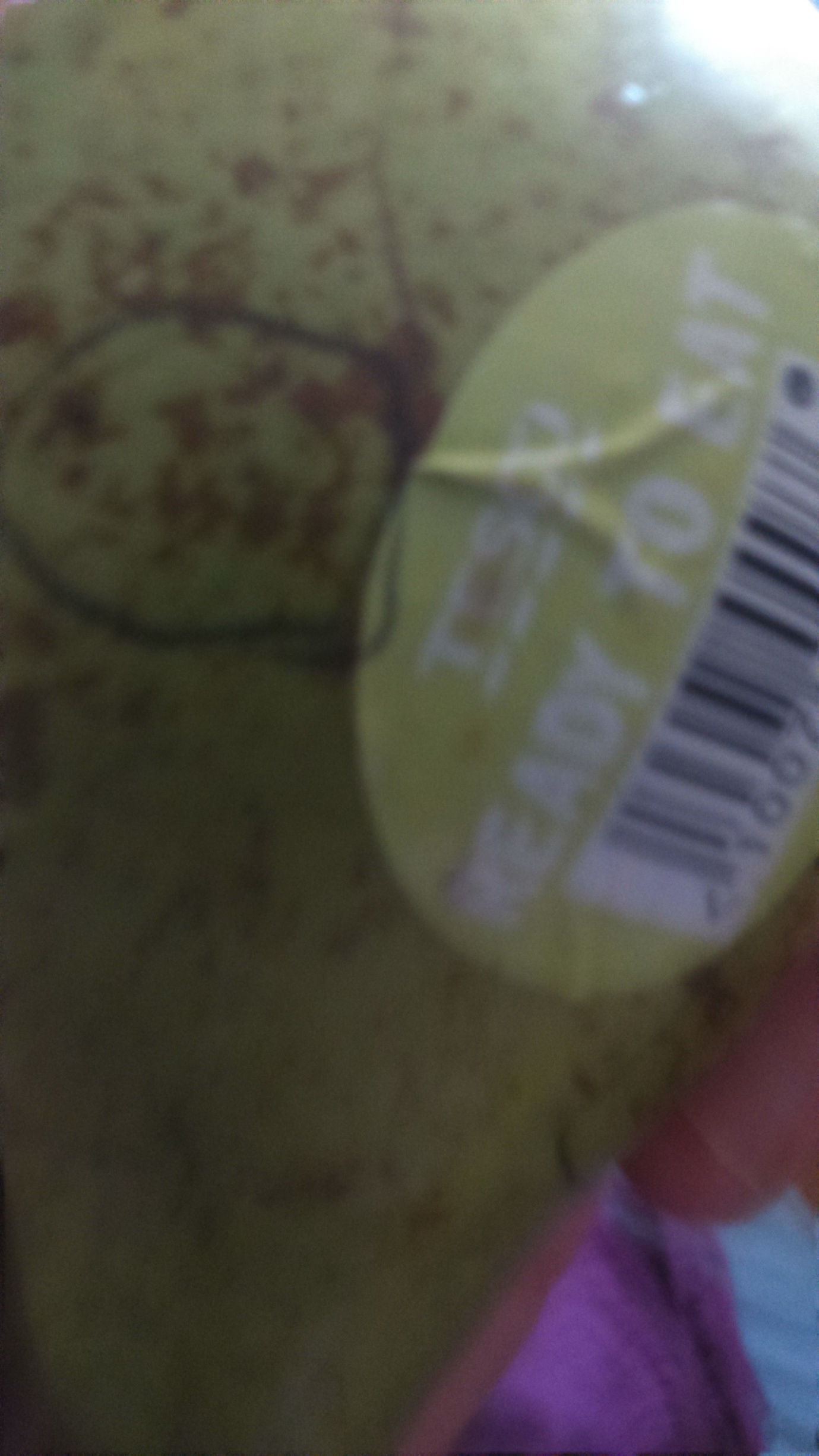 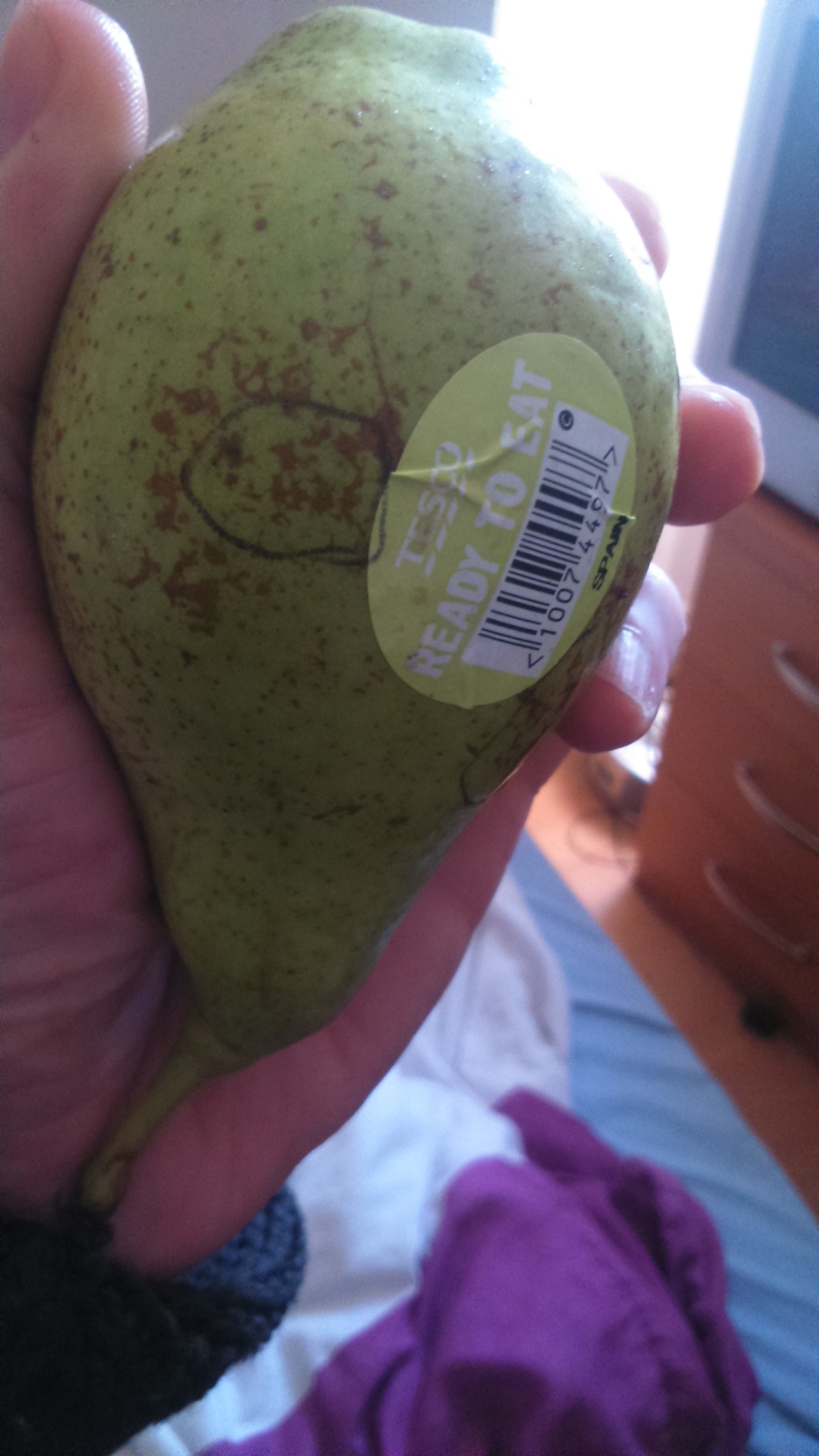 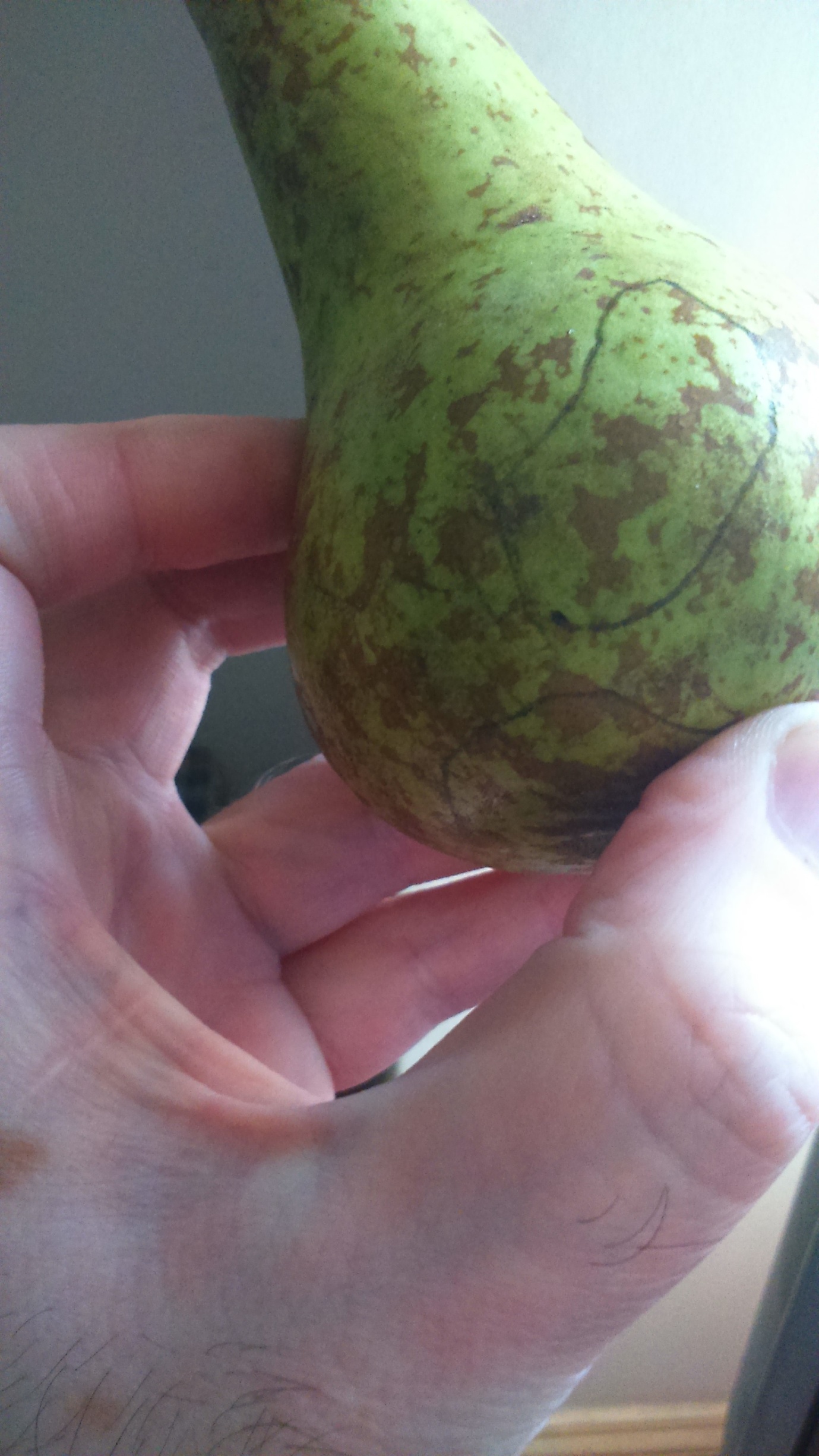 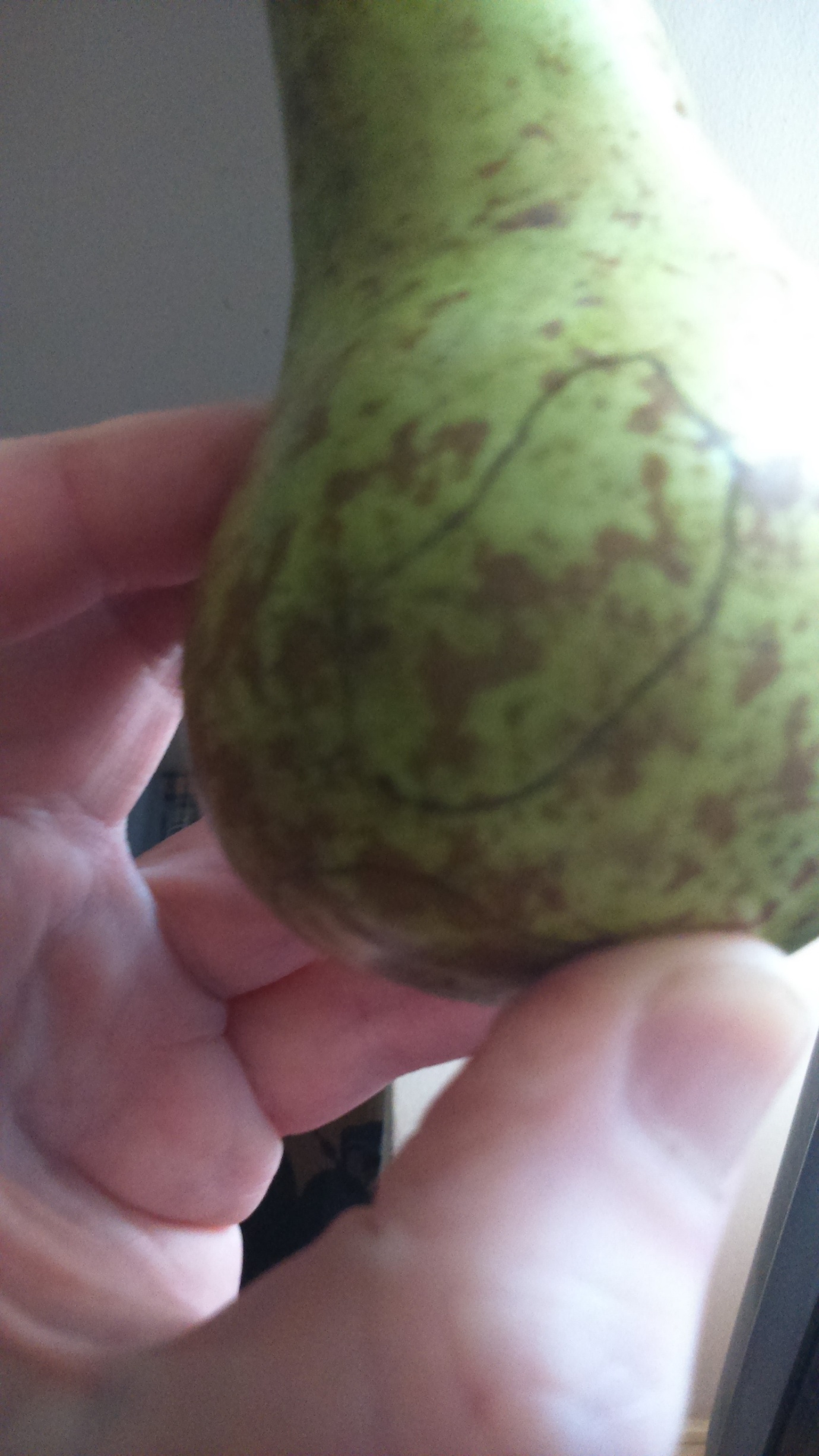 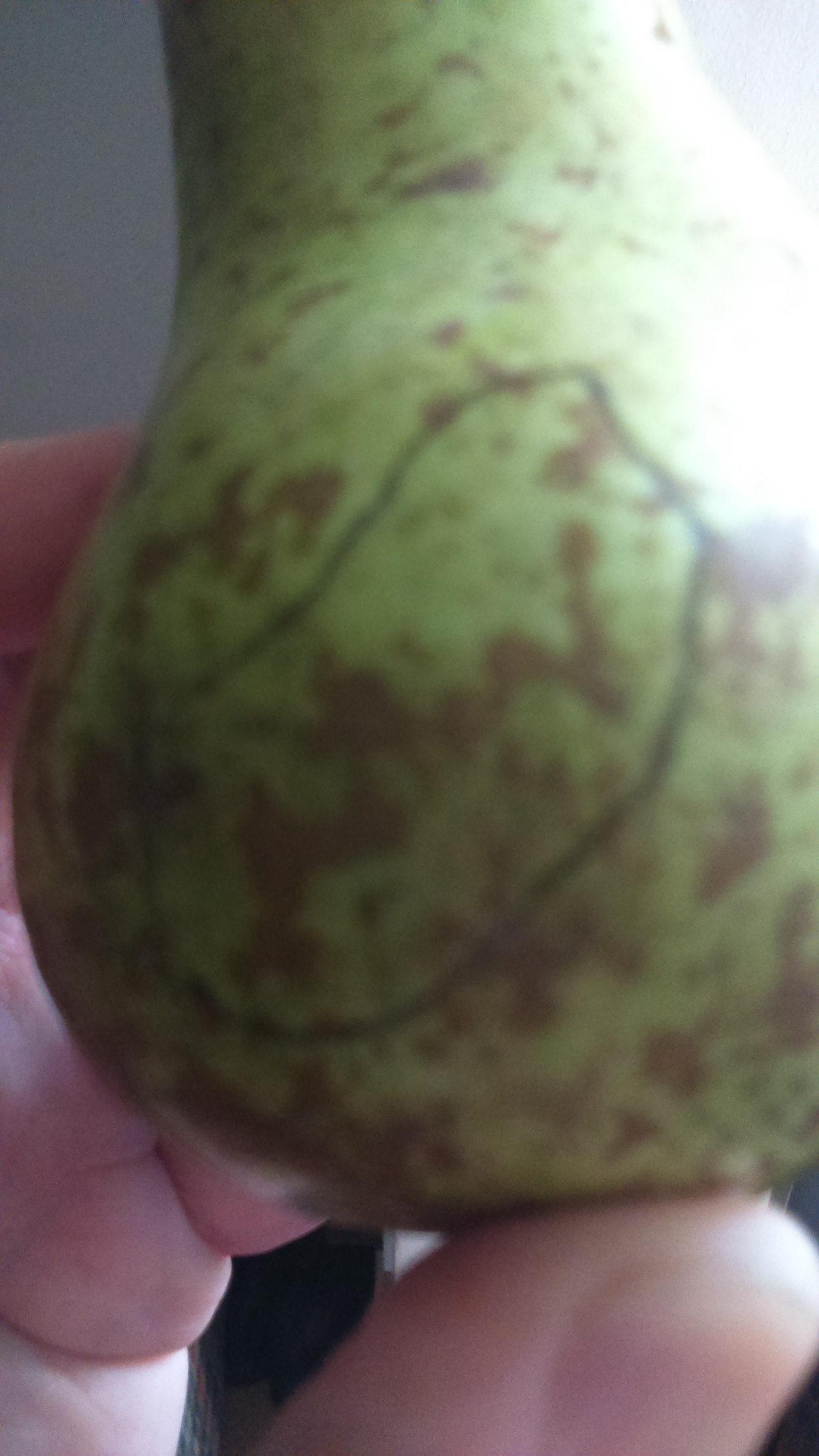 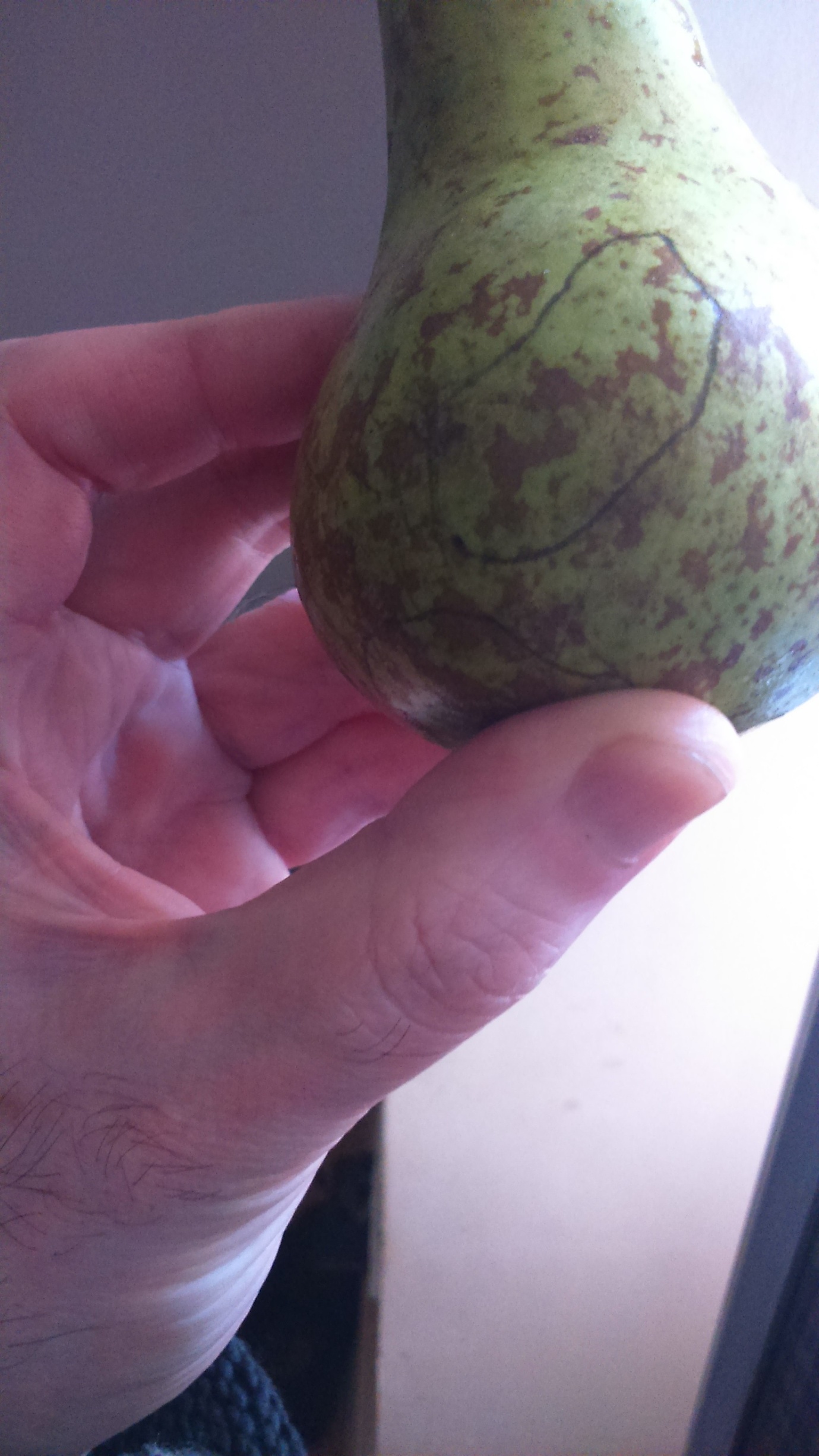 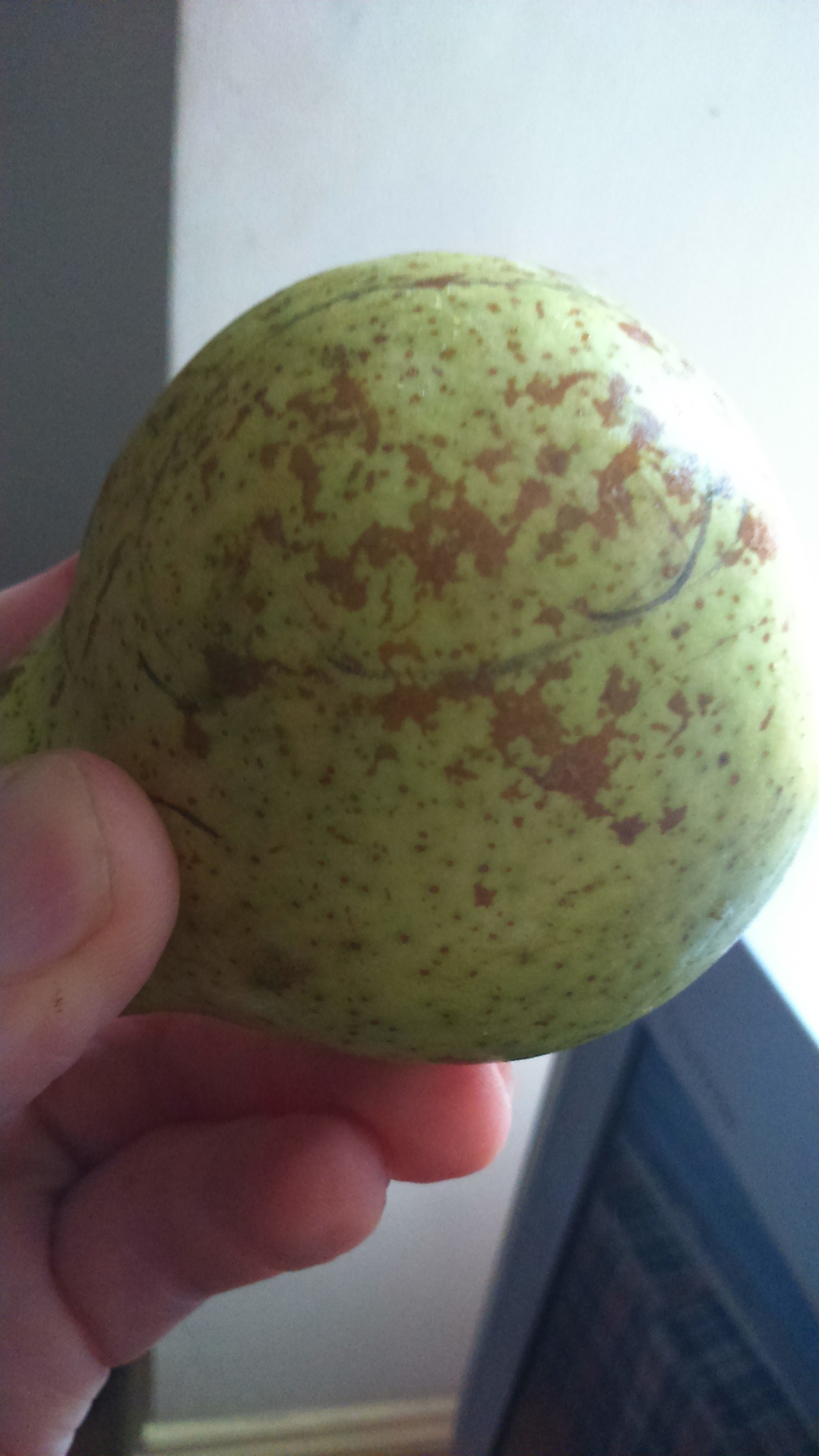 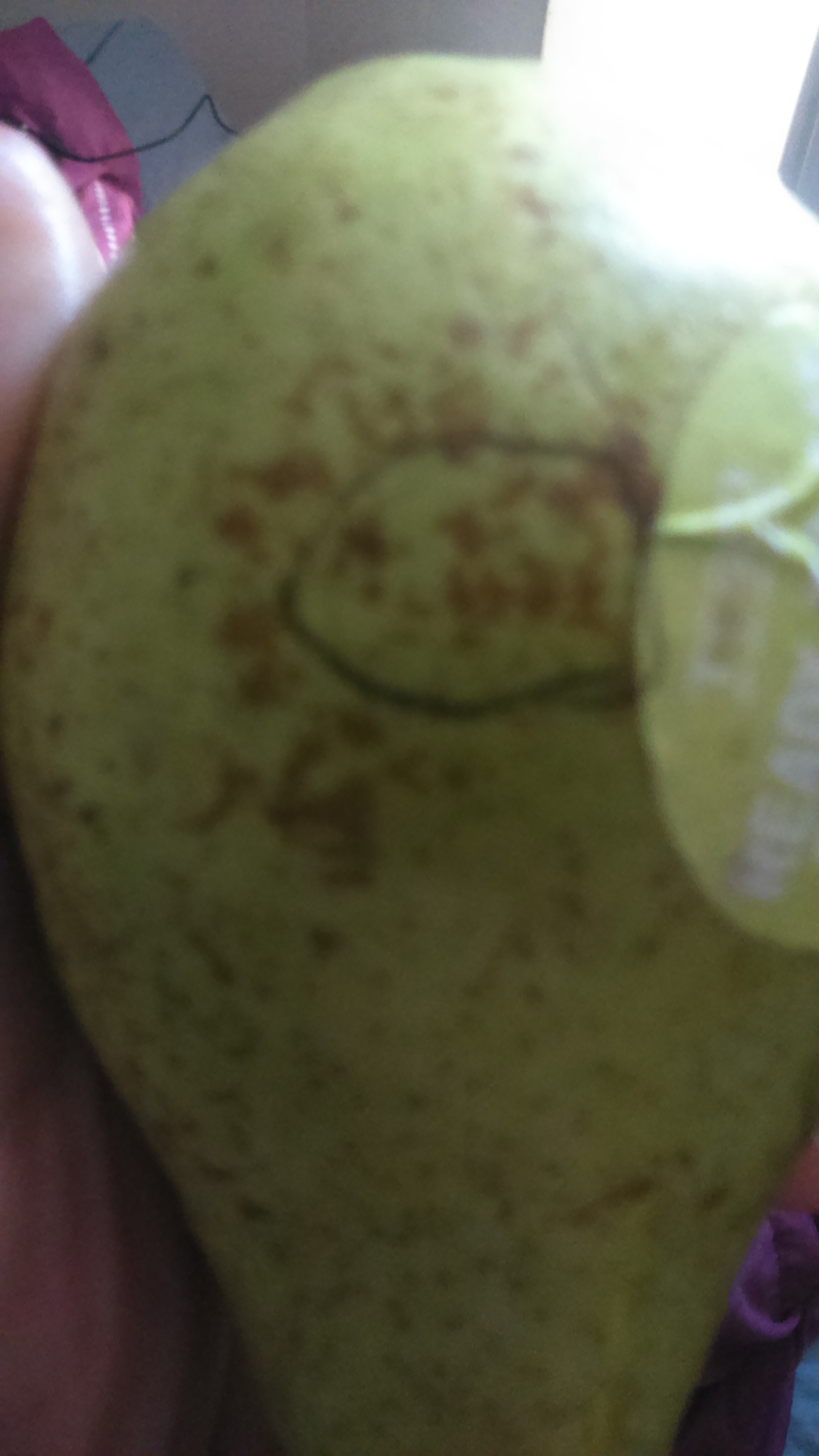 